21 августа на Земле все кончится 17 августа, 17:20 | Владимир АЗИН http://www.utro.ru/articles/2010/08/17/915356.shtml Буквально через пару дней человечество исчерпает все ресурсы, которыми его наградила Земля, и превратится в банкрота. С таким угрожающим заявлением выступили ученые, сообщает итальянская La Repubblica.Апокалипсис, по мнению специалистов из экологической организации Global Footprint Network, наступит 21 августа. Люди уже израсходовали воду, которая спонтанно возобновлялась в водоемах, траву, растущую на пастбищах, рыбу из морей и озер, собрали все урожаи с плодородных земель и отняли все дары леса. И одновременно исчерпали полезное пространство для хранения отходов, начиная с парниковых газов, порождающих климатический хаос.С 22 августа, говорят ученые, земляне превратятся фактически в экологических банкротов. Однако, поскольку они не могут остановиться и не предпринимают попыток хоть как то изменить ситуацию, последствия этой катастрофы придется расхлебывать следующему поколению. А пока наша цивилизация продолжит использовать воду из подземных слоев, которые не подпитываются дождями, будет развивать пастбищное скотоводство, отдавая поля и луга во власть пустынь.Кроме того, ко времени, когда нашим внукам придется платить по счетам, люди опустошат моря и реки, выловив больше рыбы и морепродуктов, чем позволяет естественное воспроизводство. Каждую минуту они будут уничтожать леса, равные по площади 65 футбольным полям. К тому же атмосферу захватят парниковые газы, которые приведут к глобальному потеплению.По мнению итальянского ученого Роберто Брамбиллы, чтобы снизить влияние человечества на окружающую среду, требуется не много: есть меньше мяса, иногда ездить на велосипеде или на метро, а не на автомобиле, использовать возобновляемые источники энергии. Следует брать пример с китайцев и индусов, которые пользуются лишь самым необходимым.Напомним, ранее эксперты Global Footprint Network предрекали, что при нынешних темпах потребления к 2030 г. человечеству потребуется еще одна планета, поскольку спрос на природные ресурсы на 30% превышает предложение. Специалисты подчеркивали, что экосистемы не успевают восстанавливаться от чрезвычайно высокого уровня потребления ресурсов.Постоянный адрес статьи: 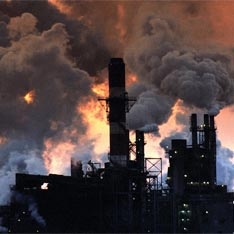 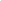 Novoteka: Российские машины оказались слишком плохими для МедведеваLenty.ru: В Калининграде прошел массовый митинг оппозиции...UTRO.CZ: Свадебное путешествие министра расстроило президента REGNUM: МЧС скрывает пожары и "окарауливает горельник" 